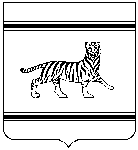 Муниципальное образование «Полевское сельское поселение»Октябрьского муниципального районаЕврейской автономной областиАДМИНИСТРАЦИЯ  СЕЛЬСКОГО ПОСЕЛЕНИЯПОСТАНОВЛЕНИЕ14.01.2019											  №  2с. ПолевоеО признании утратившим силу постановления администрации сельского поселения от 22.03.2013 № 29 «Об определении границ прилегающих к некоторым организациям и объектам  территорий, на которых не допускается розничная продажа алкогольной продукции»В соответствии с Федеральным законом от 22.11.1995 года № 171-ФЗ «О государственном регулировании производства и оборота этилового спирта, алкогольной и спиртосодержащей продукции и об ограничении потребления (распития) алкогольной продукции», администрация сельского поселенияПОСТАНОВЛЯЕТ:1. Признать утратившим силу постановление  администрации сельского поселения от 22.03.2013 № 29 «Об определении границ прилегающих к некоторым организациям и объектам  территорий, на которых не допускается розничная продажа алкогольной продукции».2. Контроль  за исполнением настоящего постановления оставляю за собой.3. Опубликовать настоящее постановление в Полевском вестнике Полевского сельского поселения.4. Настоящее постановление вступает в силу после дня его официального опубликования. Глава администрации сельского поселения                                                                      А.П. Пермин